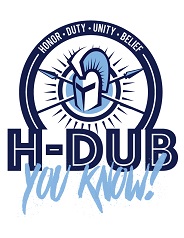 GUIDELINES FOR 2018 TITAN POWDER PUFF FOOTBALLAll games and practices (for players, student coaches, cheerleaders, etc.) shall be supervised by faculty members. Parental Permission Form must be signed and turned in with player fee BEFORE any student will be allowed to practice/play.Practices will be scheduled by your coaches; you MUST attend at least (1) practices to be eligible to play in the game. Coaches will be taking attendance and it will be verified. Under NO circumstances will unsportsmanlike conduct be tolerated by players, coaches or parents. The coordinator and coaches have authority to remove any student/parent from the game if they deem their behavior to be a threat to another player or to the game. Coaches will do their best to allow ALL students to have some play time on the field during the actual game. We know some of you are very competitive, but REMEMBER this is not an NFL game. WE are here to support our school, each other and have FUN! No exceptions! This is FLAG football and tackling is not allowed. I have read, agree to and understand the above Powder Puff Game guidelines _____________________________  			__________________________ Player Signature (required)				 Print Name/ Grade _____________________________			 ___________________________ Parent Signature (required)				 Date	

                           Parental Authorization and Acknowledgment of Risk I hereby grant permission for my student to participate in all 2017 Powder Puff practices and the Powder Puff flag football game to be held at Hopewell High School on Monday, November 19th, 2017 at 3pm. I have read and understand the Guidelines and Rules for Powder Puff Football. I also understand that participation in this event by my student is completely voluntary, and that it can expose my student to potential risk of injury. Further, I agree that my student, to the best of my knowledge, is medically able to participate in this flag football game. I also acknowledge that my student is covered under medical/accident insurance which is listed below. _____________________                                                                 ______________________________ Parent/Guardian Phone #                                                                 Parent/Guardian Signature (required) Form Created 11/6/17	